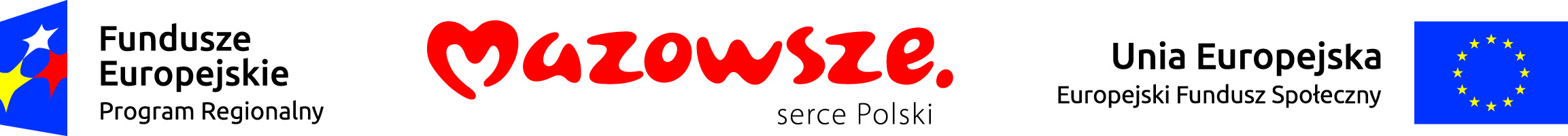 Załącznik nr 3 do Ogłoszenia…………………………………………………………….         ( pieczątka Wykonawcy)FORMULARZ OFERTOWYPełne dane adresowe  Wykonawcy: Nazwa (firma)……………………………………………………………………………………………………………….Siedziba ……………………………………………………………………………………………………………………….Nr.telefonu/ nr faksu: …………………………………………………………………………………………………Adres ………………………………………………………………………………………………………………………….Adres do korespondencji: ……………………………………………………………………………………….Nr NIP …………………………………………………………………………………………………………………………e-mail: ……………………………………………………………………………………………………………………….W  odpowiedzi na  ogłoszenie  o zamówieniu na usługi szkoleniowe w projekcie  „Łatwiejszy start”, realizowanego przez Powiatowe Centrum Pomocy Rodzinie w Zwoleniu współfinansowanego ze środków Unii Europejskiej z Europejskiego Funduszu Społecznego w ramach Regionalnego Programu Operacyjnego Województwa Mazowieckiego na lata 2014 -2020, Oś Priorytetowa IX Wspieranie włączenia społecznego i walka z  ubóstwem, Działanie 9.1 Aktywizacja społeczno-zawodowa osób wykluczonych i przeciwdziałanie wykluczeniu społecznemu, oferujemy wykonanie przedmiotu zamówienia, zgodnie z zakresem i na warunkach określonych przez Zamawiającego za łączną cenę netto ………………….. PLN ( słownie zł: …………………………………………………………….)  plus należny podatek VAT ……………… zł. co stanowi cenę brutto ………………. zł. (słownie zł: ……………………………………………………………………………….. zgodnie z poniższą kalkulacją:Cenę oferty należy skalkulować i podać w ofercie stosownie do wymagań Zamawiającego opisanych w ogłoszeniu, przy założeniu uczestnictwa w szkoleniach maksymalnej liczby uczestników.Cena oferty zawiera wszystkie koszty i opłaty niezbędne dls realizacji zamówienia i nie ulegnie zmianie w trakcie trwania umowy.Zobowiązujemy się zrealizować przedmiot zamówienia zgodnie z zał. nr 1 do ogłoszeni Szczegółowy Opis Przedmiotu Zamówienia.W razie wybrania naszej oferty zobowiązuję się do podpisania umowy na warunkach zawartych w Istotnych postanowieniach umowy – zał. nr ……………… do ogłoszenia oraz w miejscu i terminie określonym przez Zamawiającego.Akceptujemy termin płatności 30 dni od daty otrzymania prawidłowo wystawionej faktury przez ZamawiającegoDeklarujemy wykonanie przedmiotu zamówienia w terminie: …………………………………………………………………Uprawnionym do kontaktów z Zamawiającym jest ……………………………………………………tel:...........................................................faks.........................................................Do oferty załączamy następujące  dokumenty:1)............................................................................................................................................2)...........................................................................................................................................3)....................................................................................................................................................................... dnia....................................                                                pieczątka i podpis Wykonawcy……………………………………………………………….Załącznik nr 4 do Ogłoszenia………………………………………………………………../nazwa i adres Wykonawcy/WYKAZ USŁUG –Na potwierdzenie spełnienia  warunków udziału w postępowaniuNawiązując do ogłoszenia o zamówieniu „Na usługi szkoleniowe w  projekcie „Łatwiejszy start”, realizowanego przez Powiatowe Centrum Pomocy Rodzinie w Zwoleniu współfinansowanego ze środków Unii Europejskiej z Europejskiego Funduszu Społecznego w ramach Regionalnego Programu Operacyjnego Województwa Mazowieckiego na lata 2014 -2020, Oś Priorytetowa IX Wspieranie włączenia społecznego i walka z  ubóstwem, Działanie 9.1 Aktywizacja społeczno-zawodowa osób wykluczonych i przeciwdziałanie wykluczeniu społecznemu, niniejszym przekazuję wykaz usług wraz z podaniem ich wartości, przedmiotu, ilości osób, dat wykonania i podmiotów, na rzecz których usługi zostały wykonane, wraz z załączeniem dowodów określających czy te usługi zostały wykonane lub są wykonywane należycie.Nazwa i adres Wykonawcy …………………………………………………………………………………………………………………..Doświadczenie w zakresie wykonanych lub wykonywanych usług:............................. dnia....................................			…………………………..…………………. pieczątka i podpis WykonawcyZał.nr 5 do Ogłoszenia………………………………………………………………../nazwa i adres Wykonawcy/WYKAZ USŁUG –w zakresie kryterium oceny ofert „ Doświadczenie Wykonawcy”Nawiązując do ogłoszenia o zamówieniu „Na usługi szkoleniowe w projekcie „Łatwiejszy start”, realizowanego przez Powiatowe Centrum Pomocy Rodzinie w Zwoleniu współfinansowanego ze środków Unii Europejskiej z Europejskiego Funduszu Społecznego w ramach Regionalnego Programu Operacyjnego Województwa Mazowieckiego na lata 2014 -2020, Oś Priorytetowa IX Wspieranie włączenia społecznego i walka z  ubóstwem, Działanie 9.1 Aktywizacja społeczno-zawodowa osób wykluczonych i przeciwdziałanie wykluczeniu społecznemu, niniejszym przekazuję wykaz usług wraz z podaniem ich wartości, przedmiotu, ilości osób, dat wykonania i podmiotów, na rzecz których usługi zostały wykonane, wraz z załączeniem dowodów określających czy te usługi zostały wykonane lub są wykonywane należycie.Nazwa i adres Wykonawcy …………………………………………………………………………………………………………………..Doświadczenie w zakresie wykonanych lub wykonywanych usług:............................. dnia....................................                   	   ………………………………………………………………. pieczątka i podpis WykonawcyZałącznik nr 6 do Ogłoszenia………………………………………………………………../nazwa i adres Wykonawcy/OŚWIADCZENIE WYKONAWCYJa niżej podpisany oświadczam, że przy realizacji szkoleń w projekcie „Łatwiejszy start”, realizowanego przez Powiatowe Centrum Pomocy Rodzinie w Zwoleniu współfinansowanego ze środków Unii Europejskiej z Europejskiego Funduszu Społecznego w ramach Regionalnego Programu Operacyjnego Województwa Mazowieckiego na lata 2014 -2020, Oś Priorytetowa IX Wspieranie włączenia społecznego i walka z  ubóstwem, Działanie 9.1 Aktywizacja społeczno-zawodowa osób wykluczonych i przeciwdziałanie wykluczeniu społecznemu, wszystkie osoby które będą uczestniczyć w wykonywaniu zamówienia, w tym osoby prowadzące poszczególne kursy,  posiadają kwalifikacje określone odpowiednimi przepisami prawa i/lub wymagane uprawnienia, jeżeli ustawy nakładają obowiązek posiadania takich uprawnień.............................. dnia....................................                   	   ………………………………………………………………. pieczątka i podpis WykonawcyZałącznik nr 7 do Ogłoszenia………………………………………………………………../nazwa i adres Wykonawcy/ZOBOWIĄZANIE PODMIOTU DO ODDANIA DO DYSPOZYCJI WYKONAWCY NIEZBĘDNYCH ZASOBÓW NA OKRES KORZYSTANIA Z NICH PRZY WYKONYWANIU ZAMÓWIENIA.Nazwa   …………………………………………………………………………………………………………………………………………………………Adres    ……………………………………………………………………………………………………………………………………………………………Ja (My) niżej podpisany (ni)……………………………………………………………………………………………………………………………………………………………Działając w imieniu i na rzecz:……………………………………………………………………………………………………………………………………………………….......Oświadczam(y), że do realizacji  zamówienia na usługi szkoleniowe w projekcie „Łatwiejszy start”, realizowanego przez Powiatowe Centrum Pomocy Rodzinie w Zwoleniu współfinansowanego ze środków Unii Europejskiej z Europejskiego Funduszu Społecznego w ramach Regionalnego Programu Operacyjnego Województwa Mazowieckiego na lata 2014 -2020, Oś Priorytetowa IX Wspieranie włączenia społecznego i walka z  ubóstwem, Działanie 9.1 Aktywizacja społeczno-zawodowa osób wykluczonych i przeciwdziałanie wykluczeniu społecznemZobowiązuję (zobowiązujemy) się udostępnić swoje zasoby Wykonawcy:……………………………………………………………………………………………………………………………………………………………(pełna nazwa Wykonawcy i adres/siedziba Wykonawcy/…W celu oceny, czy ww. Wykonawca będzie dysponował moimi zasobami w stopniu niezbędnym dla należytego wykonania zamówienia oraz oceny, czy stosunek nas łączący gwarantuje rzeczywisty dostęp do moich zasobów podaję:Zakres moich zasobów dostępnych Wykonawcy:………………………………………………………………………………………………………………………………………………………………………………………………………………………………………………………………………………………………Sposób wykorzystania moich zasobów przez Wykonawcę przy wykonywaniu zamówienia:………………………………………………………………………………………………………………………………………………………………………………………………………………………………………………………………………………………………Charakteru stosunku, jaki będzie mnie łączył z Wykonawcą:………………………………………………………………………………………………………………………………………………………………………………………………………………………………………………………………………………………………Zakres i okres mojego udziału przy wykonywaniu zamówienia:……………………………………………………………………………………………………………………………………………………………………………………………………………………………………………………………………………………………………………………………………………………………………………………………………………………………………………………………………………………………………………………………………………………………………………………………..Oświadczam, że jestem świadomy, w przypadku szkody zamawiającego powstałej wskutek nieudostępnienia ww. zasobów odpowiadam wobec Zamawiającego solidarnie z ww. Wykonawcą. Moja odpowiedzialność wygasa jeżeli  nieudostępnienie zasobów nastąpiło na skutek okoliczności, za które nie ponoszę winy.……………………………… dnia…………………………………………………………………………………………………………….Podpis osoby upoważnionej do reprezentacji podmiotuZałącznik nr 9 do UmowyPROTOKÓŁ ODBIORU UMOWYSporządzony w  Zwoleniu dnia …………………………….. roku w sprawie odbioru usługi szkoleniowej wykonanej  przez ……………………………………………………. na podstawie umowy Nr …………….. z dnia ………………………………………….Wypełniając dyspozycję § 5 Umowy strony potwierdzają wykonanie i odebranie przedmiotu UmowyWykonawca przekazał/nie przekazał Zamawiającemu dokumenty zgodnie z zapisami § 4 ust.2 pkt 7)  zawartej umowy:……………………………………………………………………………………………………………………………………………………………………………………………………………………………………………………………………………..………………………………………………………………………………………………………………………………………….………………………………………………………………………………………………………………………………………..………………………………………………………………………………………………………………………………………Zastrzeżenia i uwagi:………………………………………………………………………………………………………………………………………………………………………………………………………………………………………………………………………………………………………………………………………………………………………………………………………………………………………………………………………………………………………………………………………Odbioru dokonali:- w imieniu Zamawiającego ……………………………………………………………………………………………………………- w imieniu Wykonawcy …………………………………………………………………………………………………………………..………………………………………………….                                                                              ……………………………………………………..ZAMAWIAJĄCY                                                                                                                           WYKONAWCAL.pNazwa zadaniaIlość osóbKoszt dla 1 osoby w PLN bruttoWartość brutto wykonania zadaniaw PLN1. Wyjazd szkoleniowo – rehabilitacyjny dla osób niepełnosprawnych262. Wyjazd szkoleniowo – rehabilitacyjny dla opiekunów  osób niepełnosprawnych123. Wyjazd szkoleniowo – rehabilitacyjny dla opiekuna ze strony Zamawiającego14.Kurs zawodowy  prawa jazdy kat. B 55.Wyjazdowe warsztaty usamodzielniającedla dzieci z rodzin zastępczych66.Wyjazdowe warsztaty usamodzielniające dla opiekuna ze strony Zamawiającego1RAZEMNr usługiPrzedmiot usługiIlość osóbWartość usługi w PLNTermin wykonania usługi od.. do…Odbiorca usługiNr usługiPrzedmiot usługiIlość osóbWartość usługi w PLNTermin wykonania usługi od.. do…Odbiorca usługi